Конспект открытого внеурочного занятия по развитию функциональной грамотности по математике, 4 класс  «Решение жизненных задач»Учитель ГБОУ СОШ им. Н. С. Доровского с. Подбельск: Шабаева Г. М.Цель занятия: формирование математической грамотности посредством решения учебно-практических задач.Задачи занятия:Создать условия для формирования у обучающихся:- умения осознанно использовать полученные в ходе обучения знания (в том числе математические) для решения учебно-практических (жизненных) задач,-  умения работать в команде (группе), -  умения работать по алгоритму,- умения формулировать собственную точку зрения и излагать ее в устной форме.Развивать активность и самостоятельность учащихся путем вовлечения их в поисковую и познавательную деятельность.Оборудование:- компьютер, презентация «Решение жизненных задач по математике», аудиозапись «Цирковой марш» для физкультминутки;- раздаточный материал (рабочие листы с учебно-практическими задачами, алгоритм выполнения задания 2, приложения – подсказки к заданию 2, листы А4);- рефлексивный экран или доска;- четыре корзинки с пластмассовыми шарами зеленого,  синего, желтого и красного цветов;- карандаши зеленого и красного цветов.Ход занятия:Приложение 1	Алгоритм выполнения задания 2:	Прочитайте текст задания. Определите, что нужно сделать, чтобы задание стало считаться выполненным?Выделите (подчеркните) ключевые моменты (подсказки) в тексте задания.Обсудите количество необходимых билетов. Не забывайте пользоваться данными таблицы.Рассчитайте сумму, предназначенную для покупки билетов. Если затрудняетесь, обратитесь к Подсказке 1.Узнайте цену билета. Если затрудняетесь, обратитесь к Подсказке 2.Выясните номер ряда и номера мест в цирке для семьи Петровых. Если затрудняетесь, обратитесь к Подсказке 3.Запишите результат в отведенном в задании месте и на выданных листах А4.Подготовьте устное выступление о проведенном решении и представьте письменное решение на формате А4.Приложение 2Подсказка 1:Сколько денег решила потратить семья на посещение цирка? Ответ найдите в тексте задания.Сколько из них – на сувениры и буфет? Ответ найдите в тексте задания.Зная это, узнайте, сколько денег осталось на покупку билетов? Подсказка 2:Сколько денег запланировано на покупку билетов? Сколько билетов надо купить? Будьте внимательны с ответом. Обратите внимание на информацию как в тексте, так и в таблице цен билетов.Узнайте цену билета. Подсказка 3:Обратитесь к таблице цен билетов. Выясните,  в каких секторах и на каких рядах можно приобрести билет по вычисленной вами цене.Из данных секторов (пункт 1) выберите сектор с наилучшими местами. Для этого подумайте, в каком из данных секторов лучше всего видно выступление артистов.В выбранном секторе выберите нужные места. Для этого обратитесь к таблице свободных мест и помните, что места должны быть ближе всего к арене.Запишите номер ряда и номера мест в отведенном в задании месте.Приложение 3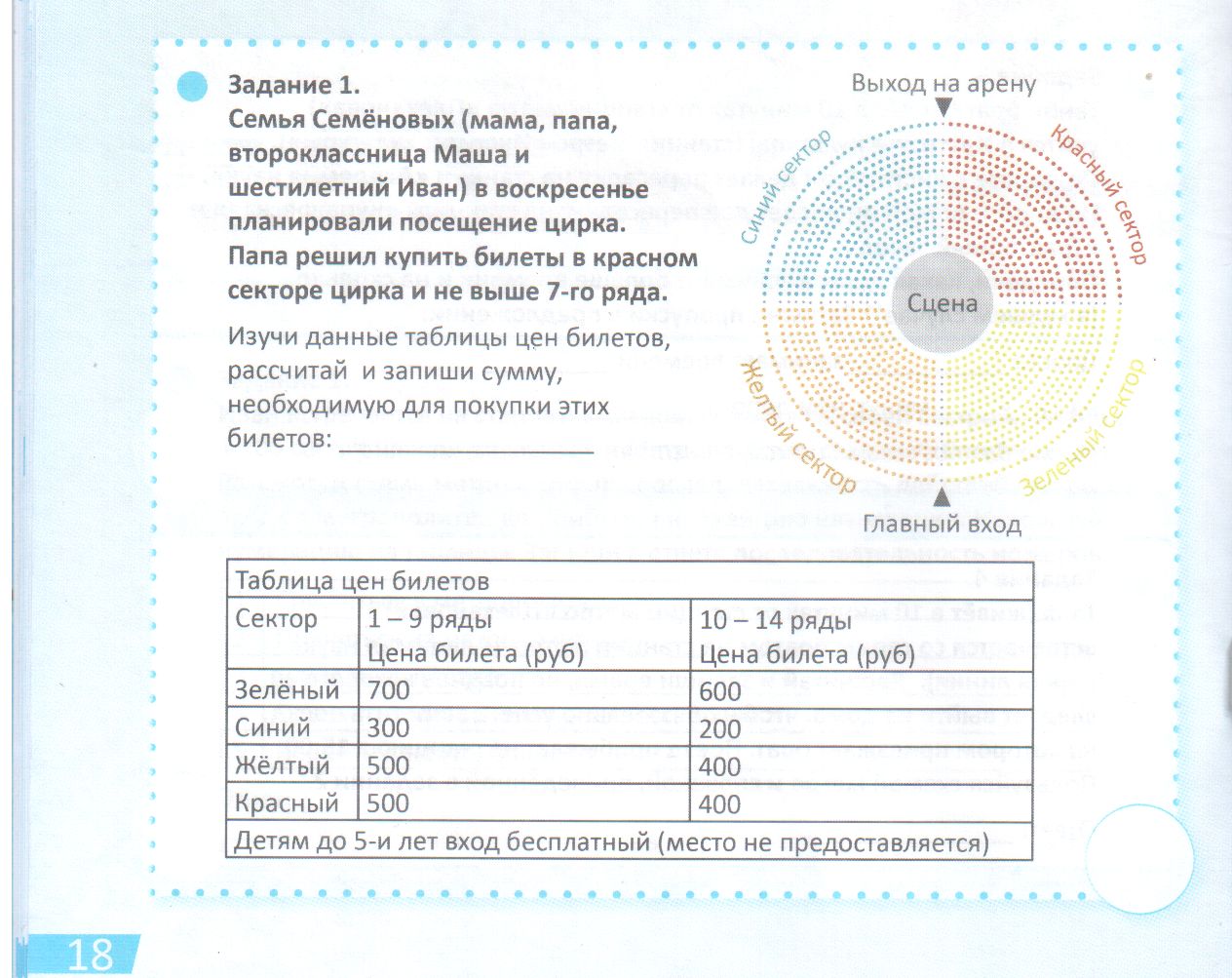 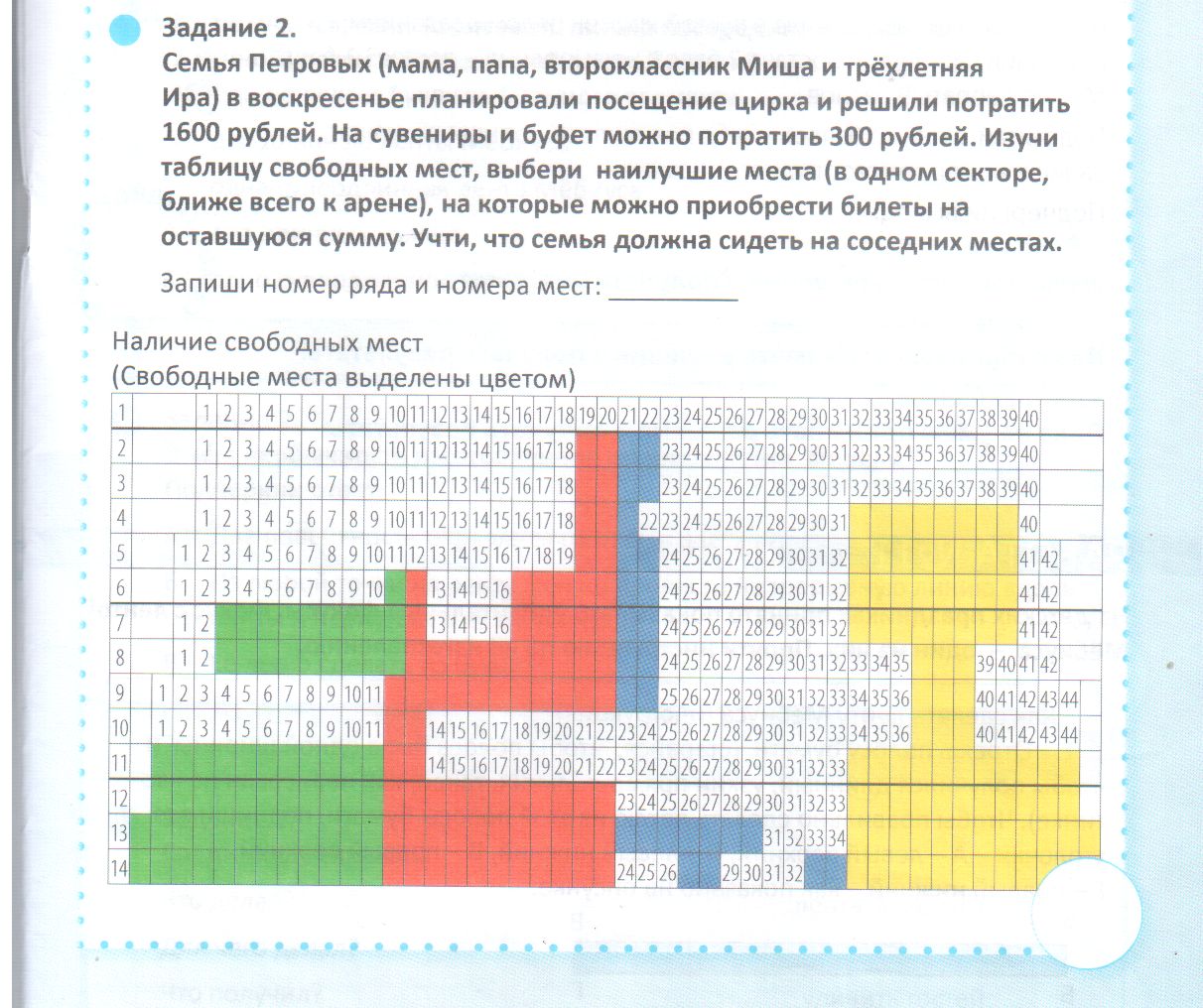 Информационные источники:Титаренко Н. Н., Пинженина С. В. Учусь принимать решения. Рабочая тетрадь по внеурочной деятельности для младших школьников. Учебно-методическое пособие. – г. Екатеринбург: АНО «Центр Развития Молодежи», 2019 г. – 32 с.Титаренко Н. Н., Пинженина С. В. Учусь принимать решения. Методическое пособие для учителей и родителей. – г. Екатеринбург: АНО «Центр Развития Молодежи», 2019 г.Электронные источники:- Физкультминутка “Цирк» [Электронный ресурс]: стихотворение. – Режим доступа: https://vk.com/wall-42832429_3494- Цирковой марш    [Электронный ресурс]: аудиозапись. – Режим доступа: https://power.gybka.com/song/12922477/Cirkovoj_marsh_-_Vyhod_klounov/Этап мотивации (самоопределения) к учебной деятельности. Фронтальная форма работы с элементами групповой работы- Здравствуйте, дорогие ребята. Рада приветствовать вас на очередном занятии курса, где мы учимся решать задачи, содержащие жизненные ситуации. Занятие проведем под девизом курса: «Учимся не для школы, а для жизни!» (Луций Сенека)  - На какую тему будут сегодня предложены задания, вы узнаете, отгадав загадку:  Вот большой и круглый дом.
Ой, какое место!
Ведь всегда ребятам в нем
Очень интересно.
В этом доме непременно
Есть и звери, и арена. (цирк)
- Так на какую же тему будут предложены сегодня задания? (Задания будут связаны с темой «Цирк»)- Сформулируйте, пожалуйста, тему занятия (Решение жизненных задач, связанных с темой «Цирк»)- Совершенно верно. А знаете ли вы, где зарождалось цирковое искусство? Выскажите свои предположения. (Учащиеся высказывают свои предположения). - Если Вы будете хорошо работать, то в конце занятия посмотрите виртуальный цирк и по настоящему побудете в роли жонглера (жонглировать шарами).-  На несколько минут приглашаю вас заглянуть туда, где все только начиналось.    Первый цирк появился в Риме. Но он был очень далек от современного. Акробатов и гимнастов в нем тогда не было. Древнеримские цирки начинали с развлечения людей при помощи гонок на колесницах.       Первые признаки современного цирка появились в Лондоне в 18 веке, причем изначально зарождались они также на основе конного спорта.        Идейный вдохновитель современного цирка - Филипп Астлей. Это простой наездник, который искусно владел управлением лошадью. Филипп разработал свое собственное шоу, с помощью которого развлекал людей. В его основе лежали конные трюки и акробатические этюды. Чуть позже Астлей стал понимать: публика желает получить еще больше зрелищ, поэтому программу стали постепенно расширять. В нее добавили многочисленные выступления жонглеров, канатоходцев, клоунов, однако в течение длительного времени выступления на лошадях оставались наиболее востребованными и считались «изюминкой» любой программы.- Какую форму имеет цирковая арена? - Знаете, почему? Сформулируйте свои предположения, обсудив вопрос в группах. Не забывайте об основных правилах работы в группе: работать должен каждый; один говорит, другие слушают; общаемся вежливо.-Послушаем, что получилось в каждой группе. Слово первой группе. Второй. … (Представитель от каждой группы высказывает предположения, выработанные в ходе обсуждения)- На самом деле, все дело в цирковой программе и технических возможностях. Так как в основе лежали лошадиные скачки и трюки, необходимо было создать оптимальную площадку для их разбега. Любая лошадь должна была привлекать внимание, бежать плавно и грациозно. Именно поэтому была разработана круглая площадка, углы мешали животным перемещаться, не обращая внимания на резкие повороты в 90 градусов.- И тогда, и сейчас цирк – это постоянное стремление к совершенству и дорога к мечте. Это гордость и преклонение перед смелостью и талантом, упорством и трудолюбием. Цирковые артисты не соревнуются между собой и не ведут борьбу за призы. Их цель – это эстетическая красота, демонстрация чувств и возможностей человека. Цирк – это восторг и восхищение теми, кто смог прикоснуться к чуду и преодолеть невозможное. Наверное, поэтому люди любят цирк.- Ну, а мы возвращаемся в день сегодняшний. Вы любите цирк?  Почему?- Поэтому и посвятим сегодняшнее занятие выполнению жизненных заданий, связанных с темой цирка. А также, по традиции, попытаемся определить, знания каких школьных предметов помогали нам справиться с заданиями.Этап применения изученных моделей действия.Фронтальная работа с элементами парной и  самостоятельной работы - Познакомимся с первым заданием (1).  (Учащиеся читают текст задания самостоятельно на индивидуальных рабочих листах (См. Приложение 3, задание 1)- Думаю, ситуация вполне знакомая: семья планирует посещение цирка.- Что нужно узнать? (Сумму, необходимую для покупки билетов. А по-другому, стоимость билетов для всей семьи)- Какие знания необходимы, чтобы узнать ответ на поставленный вопрос? (Нужно знать, как найти стоимость)- Напомните правило: как найти стоимость? (Чтобы найти стоимость, нужно цену умножить на количество товара)- Какие данные в задаче известны, чтобы найти стоимость билетов? Подчеркните ключевые слова в задаче. Задание выполните в парах.- Проверим. Какие ключевые слова вы выделили? (Один из учащихся читает свой ответ, его комментирует. Остальные оценивают его ответ и выполняют самопроверку)- У кого так же, поднимите руку. - Объясните, почему именно эта информация важна? (Стоимость билетов будет зависеть от количества человек и цены билета, а цена билета зависит от сектора и ряда)- Сколько же билетов необходимо купить? Почему? (4, так как в задании сказано, что семья Семеновых состоит из 4 человек: мама, папа, Маша и Иван)- Где указана цена билета? (Цена билета указана в таблице)- В каком столбце и строке таблицы следует искать цену билетов? (Цену билетов следует искать в столбце «1-9 ряды», так как семье нужен ряд не выше седьмого и в строке «Красный сектор», так как решили купить билеты в красном секторе)- Чему равна цена билета? (Цена билета равна 500 рублей)- Выполните вычисления и запишите ответ в отведенной для этого строке. (Учащиеся выполняют задание учителя)- Сколько же денег надо заплатить семье Семеновых за билеты в цирк? (2000 рублей, так как 500 рублей умножаем на 4 билета)- У кого получился такой результат, отметьте зеленый огонек на полях задания. У кого другой результат – красный огонек. (Учащиеся самостоятельно выполняют оценку своей работы)- Кто зажег зеленый огонек? Поднимите руку. За что вы можете себя похвалить? (За умение правильно выбирать арифметическое действие и делать верные вычисления)- Какой совет можно дать остальным? (Быть внимательным при вычислениях)- Итак, с первым заданием справились. Молодцы. Какие умения  помогли вам дать ответ на вопрос задания? (Умения выделять в тексте главное, читать таблицу, рассуждать, умение находить стоимость товара, выполнять арифметические действия с многозначными числами,… )- Есть ли среди них те умения, которые относятся к математике? Приведите примеры. (умение находить стоимость товара, выполнять арифметические действия с многозначными числами,… )- Какой вывод можно сделать относительно важности  математических знаний и умений в повседневной жизни? Нужны ли они в жизни?Физминутка- Предлагаю немного отдохнуть под стихотворение о цирке и продолжить работу.В цирке весело нам очень,
Мы смеемся и хохочем.
По канату мы идем,
Ни за что не упадем.
Мы жонглируем шарами,
Их кидайте вместе с нами.
На арене силачи
Гири жмут, как калачи.
На арену клоун рвется,
Зритель весело смеется.Этап применения изученных моделей действия.Групповая форма работы с элементами фронтальной работы- Еще одна семья планирует посещение цирка. Они столкнулись с другой проблемой. Переходим к  заданию 2 (1)  (Учащиеся читают задание (См. Приложение3, задание 2)- Данное задание предлагаю обсудить и найти решение, работая в группах. Для этого каждой группе предлагаю Алгоритм выполнения задания (см. Приложение 1) и Приложения–подсказки (см. Приложение 2), если возникнут затруднения.     В ходе работы групп учитель осуществляет координирующую деятельность работы групп.     Пользуясь предложенным алгоритмом и, по необходимости, Приложениями – подсказками, учащиеся выполняют задание в группах.Решение:1600-300=1300(руб.)-на билеты1300:3=400(ост.100)- цена билета400 руб. – цена билета в желтом или красном секторах с 10 по14 рядыНаилучшие места – желтый секторМеста: 37,38,39 на 10 ряду.- Проверим, что получилось. Повесьте на доску результаты вашей работы, записанные на листе А4.  Каким образом подошли к такому результату?  (Представители от групп вывешивают решения на листах А4. Представитель одной из групп объясняет решение, остальные слушают и соглашаются или не соглашаются, объясняя свой вариант решения)- Нужны ли были в этом задании математические умения? Какие? (Умение выделить нужную для решения задачи информацию, читать таблицы, выполнять действия с многозначными числами, знать, как найти цену, если известна стоимость и количество, …)Этап рефлексииФронтальная форма работы- Занятие подходит к концу. Подведем итог. Какая же наука помогла нам сегодня справиться с жизненными задачами? (Математика)- Действительно. Как видим, математика не живет отдельной жизнью, она пронизывает бытовую жизнь человека и помогает решать задачи, возникающие в его повседневной жизни.-Продолжаем подводить итог. Выскажите свое мнение, закончив понравившуюся вам  фразы:На занятии я узнал(а)…Я учился …Работая в группе, …Я понял(а) …У меня получилось …Было интересно …Было трудно …Мне захотелось…(По желанию учащиеся высказываются одним предложением, выбирая начало фразы из рефлексивного экрана)  - А цирковые атрибуты «мячики для жонглирования» помогут выразить ваше настроение на конец занятия:  Зеленого цвета – работа на занятии доставила мне удовольствие,Желтого цвета – не совсем доволен своей работой на занятии.Красного цвета – недоволен своей работой на занятии.(Под мелодию «Цирковой марш» учащиеся подходят к корзинке с выбранным цветом мячей.- Ребята, а Вы знаете, как себя вести в цирке? ( Правила: во время представления нельзя вставать с места и спускаться к арене; нельзя громко кричать, когда работают воздушные гимнасты и животные; нельзя есть; и обязательно нужно аплодировать артистам по окончании выступления) . -А теперь приглашаю заочно побывать в виртуальном  цирке. (просмотр отрывка видео «Цирк») и попробовать себя по настоящему самим побыть в роли жонглера за вашу активную работу. (берут по 3 шара(красный, желтый, зеленый) и жонглируют в конце урока).- Почему же на уроке и в цирке использовали такие цвета? (Сиденья зрителей разделены на сектора четырех цветов, чтобы легче было находить в огромном зале место зрителю).- Я рада, что работа вам доставила удовольствие. Благодарю за плодотворную работу. Занятие окончено.